Luftsportjugend Rheinland-Pfalz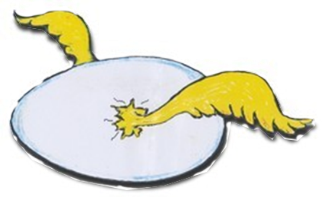 EinverständniserklärungHiermit gestatte ich meinem Sohn / meiner Tochter _______________________________________

geb. am: ____________________ die Teilnahme amVolleyballturnier am 03.03.-04.03.2018In der Sporthalle des Schulzentrums Ost in Landau undAuf dem Flugplatz Ebenberg bei der DJK LandauBitte Zutreffendes ankreuzen!Mein Kind darf den Ort der Veranstaltung in Kleingruppen 
(mind. 2 Personen) ohne Betreuer verlassen.					􄡦 ja 􄡦 neinMein Kind ist Vegetarier oder isst aus anderen Gründen kein Fleisch.		􄡦 ja 􄡦 neinMein Kind hat eine vollständige Wundstarrkrampfimpfung (Tetanus).		􄡦 ja 􄡦 neinMein Kind muss regelmäßig Medikamente einnehmen:Name des Präparats / Dosierung:
____________________________________________________________________________Sonstige wichtige Informationen/Einschränkungen:
____________________________________________________________________________Ich habe mein Kind darauf aufmerksam gemachtdass es die Anweisungen der Betreuer/-innen zu befolgen hatdass es den Ort der Veranstaltung nicht ohne Einverständnis 
    des Betreuers/der Betreuerin verlassen darf.Grobe Verstöße können einen sofortigen Ausschluss von der Freizeitveranstaltung nach sich ziehen. Hierdurch entstehende Kosten (z.B. Heimreise) gehen zu meinen Lasten. Uns ist bekannt, dass für mitgenommene Wertsachen und Bargeld keine Haftung übernommen wird. Die Eltern sind während der Freizeit in Notfällen unter folgender Adresse / Telefonnummer zu erreichen:_______________________________________________________________________________________________________________________________________________________________________________________________			__________________________________Ort, Datum 						Unterschrift der ErziehungsberechtigtenDie Jugendugendleitung der DJK Landau ist während der Veranstaltung zu erreichen unter 
017670900007 (Thomas Michna)
01721525123 (Maurice Schneider)